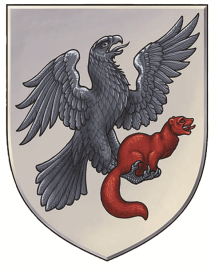 РЕСПУБЛИКА САХА (ЯКУТИЯ)КОНТРОЛЬНО-СЧЕТНАЯ ПАЛАТА ГОРОДА ЯКУТСКА677027, г. Якутск, ул. Кирова, 18, блок В, к. 12.12, тел/факс: (4112)42-45-20 e-mail: controlykt@mail.ru14.03.2017 г.										г. ЯкутскОтчетоб итогах проверки достоверности, полноты и соответствия нормативным требованиям составления и представления бюджетной отчетности главного администратора бюджетных средств за 2016 год – Управления молодежи и семейной политики.Основание для проведения проверки:План работы Контрольно-счетной палаты города Якутска на первый квартал 2017 года, Распоряжение Председателя Контрольно-счетной палаты города Якутска №06 от 17.01.2017 г.Цель проверки: Достоверность, полнота и соответствие нормативным требованиям составления и представления бюджетной отчетности главного администратора бюджетных средств за 2016 год – Управления молодежи и семейной политики.Предмет проверки:Законодательные, распорядительные, отчетные, бухгалтерские, информационные и иные документы, поясняющие расходование бюджетных средств, целевое и эффективное использование средств, фактическое выполнение работ.Объект проверки:Управление молодежи и семейной политики Окружной администрации города Якутска, Муниципальное казенное учреждение «Агентство по молодежной и семейной политике» ГО «город Якутск». Период проверки:  2016 год.Проверка проведена в присутствии начальника Говорова Виктора Николаевича, главного бухгалтера Трибунской Ирины Владимировны.По итогам проверки был составлен Акт проверки от 17.02.2017г., Акт подписан без разногласий.Общие сведенияУправление молодежи и семейной политики Окружной администрации города Якутска (далее Управление) действует на основании Положения, утвержденного Решением Якутской городской думы от 21.03.2012г. РЯГД-43-1 (Решением от 28.08.2013г. РЯГД-57-15, внесены изменения в Положение).Управление осуществляет функции главного распорядителя бюджетных средств.Учредителем Управления является городской округ «город Якутск» в лице Окружной администрации города Якутска.Управление молодежи и семейной политики Окружной администрации города Якутска (далее Управление) является отраслевым (функциональным) органом местной администрации, входящим в структуру Окружной администрации города Якутска, обеспечивающим надлежащее осуществление Окружной администрацией города Якутска полномочий в сфере молодежной и семейной политики на территории городского округа «город Якутск».Муниципальное казенное учреждение «Агентство по молодежной и семейной политике» городского округа «город Якутск» (далее «Учреждение»), создано путем изменения типа Муниципального казенного учреждения «Управление по молодежной политике, физической культуре, спорту и туризму», ранее созданного на основании распоряжения Окружной администрации города Якутска №2636р от 20.12.2010г. и является его правопреемником.Устав утвержден распоряжением Окружной администрации города Якутска от 31.12.2015г. №2271р.Учредителем Учреждения является городской округ «город Якутск». Функции и полномочия учредителя исполняет Окружная администрация города Якутска через свои структурные подразделения.Учреждение является получателем бюджетных средств от главного распорядителя бюджетных средств – Управления молодежи и семейной политики Окружной администрации города Якутска.Учреждение создано с целью управления и координации проведения муниципальной политике в области молодежной и семейной политики, направленной на разработку основ молодежной и семейной политики, жителей города Якутска, пригородных поселков и сел.В ходе проверки установлено:1. Проверка полноты и своевременности предоставления отчетности, ее  соответствие  требованиям нормативных  правовых  актовБюджетная отчетность Управления молодежи и семейной политики  представлена в Контрольно-счетную палату  города Якутска  31.01.2017  года,   что  соответствует сроку представления годовой  бюджетной  отчетности, установленному Приказом №229 (б).Полнота представленной бюджетной отчетности, в целом, соответствует требованиям  ст. 264.1 Бюджетного кодекса Российской Федерации от 31 июля 1998 г. №145-ФЗ   и  пункту  11.1 Инструкции о порядке составления и представления годовой, квартальной и месячной отчетности об исполнении бюджетов бюджетной системы Российской Федерации (утв. Приказом Минфина РФ от 28.12.2010 г. № 191н).2.Оценка достоверности  показателей  бюджетной  отчетности главного распорядителя  бюджетных  средств, внутренней согласованности соответствующих форм отчетности,  соблюдение   контрольных соотношенийАнализ  форм  бюджетной отчетности осуществлялся в рамках порядка её составления, сравнительного анализа показателей, составляющих информационную  основу  и  выборочной  проверки   контрольных соотношений форм отчетности.  В    ходе  проверки годовой  отчетности Управления молодежи и семейной политики Окружной администрации города Якутска анализ, оценка   и  выборочная  проверка контрольных соотношений форм отчетности  осуществлялись  в  отношении следующих форм бюджетной отчетности:  - Баланс главного распорядителя, распорядителя, получателя бюджетных средств, главного администратора, администратора источников финансирования дефицита бюджета, главного администратора, администратора доходов бюджета (ф. 0503130);-Справка по консолидируемым расчетам (ф. 0503125);-Справка по заключению счетов бюджетного учета отчетного финансового года (ф. 0503110);-Отчет об исполнении бюджета главного распорядителя, распорядителя, получателя бюджетных средств, главного администратора, администратора источников финансирования дефицита бюджета, главного администратора, администратора доходов бюджета (ф. 0503127);-Отчет о бюджетных обязательствах (ф. 0503128);-Отчет о финансовых результатах деятельности (ф. 0503121);-Отчет о движении денежных средств (ф. 0503123);-Пояснительная записка (ф. 0503160, в составе таблица №6, №7, ф. 0503161, 0503163, 0503164, 0503168, 0503169, 0503173, 0503178, 0503175, 0503177).Сопоставление данных пояснительной записки (ф. 0503160)  проведено с данными  «Баланса  главного распорядителя» (ф. 0503130),  с  данными формы «Сведения о движении нефинансовых активов» (ф.0503168) и  данными «Отчета об исполнении бюджета» (ф. 0503127).В  процессе  анализа  полноты и достоверности  представленной отчетности установлены следующие  нарушения:В нарушение требований  Инструкции о порядке составления и представления годовой, квартальной и месячной отчетности об исполнении бюджетов бюджетной системы Российской Федерации (утв. Приказом Минфина РФ от 28.12.2010 г. № 191н) установлены  факты нарушения порядка составления, заполнения  и искажения отчетности:  1.В нарушение п.151,152 Инструкции, в Пояснительной записке не  раскрыта информация об основных направлениях деятельности Управления, о стоимости имущества, об объемах закупок, о мерах по повышению квалификации и переподготовке специалистов.2.В нарушение п.164 Инструкции в результате проверки выявлено несоответствие показателей, отраженных в разделе пояснительной записки «Анализ исполнения муниципальных целевых программ» и  «Отчете об исполнении бюджета» (ф.0503127). Так, в графе 7 раздела «Анализ исполнения муниципальных целевых программ» пояснительной записки отражен уточненный годовой план  не  в  соответствии  с  объемом утвержденных уточненной бюджетной росписью средств на реализацию указанных мероприятий.3.Анализ дебиторской и кредиторской задолженностиДебиторская задолженность Управления по состоянию на 01.01.2017 года составляет 7,19 тыс. руб., и состоит из дебиторской задолженности МКУ «Агентство по молодежной и семейной политике» в размере 3,5 тыс. руб., Управление молодежи и семейной политики ОА города Якутска в размере 3,69 тыс. руб.Дебиторская задолженность на 01.01.2017 года значительно снизилась по сравнению с показателями по состоянию на 01.01.2016г. на 251,55 тыс. руб.  Кредиторская задолженность отсутствует, что является положительным моментом.4.Анализ исполнения бюджетаВ рамках анализа исполнения бюджета Управления молодежи и семейной политики Окружной администрации города Якутска произведен сравнительный анализ показателей утвержденных бюджетных назначениях, отраженных в бюджетной отчетности, данным бюджетной росписи и бюджетных смет, доведенным бюджетным ассигнованиям и лимитами бюджетных обязательств, а также показателям, утвержденным решением о бюджете объемами расходов, анализ причин и обоснованности выявленных отклонений.  Таблица №1 «Сведения об исполнении бюджета по статьям расхода за 2016 год Управления молодежи и семейной политики Окружной администрации города Якутска» (тыс. руб.)По итогам 2016 года, утвержденный лимит бюджетных обязательств по Управлению молодежи и семейной политики Окружной администрации города Якутска составил 37 607,031 тыс. руб. По сравнению с бюджетной сметой, утвержденной на 2016 год, рост составляет 6 598,03 тыс. руб. (или 19,99%). Увеличение произошло в результате добавления  мероприятий по патриотическому воспитанию молодежи в городском округе «город Якутск» (Распоряжения Окружной администрации №1064р от 29.06.2016г.), мероприятий по реализации проекта «Народный бюджет» и прочих непрограммных расходов.  Фактическое исполнение бюджета Управления за 2016 год составляет 37 206,40 тыс. руб., неисполнение составило 400,63 тыс. руб., т.е. освоено 98,93%.В таблице №1 видно, что самое низкое исполнение приходится на статью 340 «Увеличение стоимости материальных запасов» 85,77% от утвержденного лимита бюджетных обязательств. Не освоение по данной статье составляет 177,34 тыс. руб. и произошло из-за длительности проведения конкурсных процедур. 5.Проверка целевого использования денежных средств УправлениемВ процессе анализа исполнения бюджета, нами произведена проверка целевого использования денежных средств выделенных Управлению молодежи и семейной политики Окружной администрации города Якутска и МКУ «Агентство по молодежной и семейной политике» ГО «город Якутск».Объем средств, выделенных Управлению молодежи и семейной политики ОА города Якутска за 2016 год составляет 37 607,03 тыс. руб.Денежные средства выделены на следующие цели:Таблица №2 «Сведения о выделенных средствах за 2016 год в разрезе мероприятий» (тыс. руб.)В ходе проверки было обнаружено:1. Управлением молодежи и семейной политики Окружной администрации города Якутска в 2016 году были заключены Соглашения о предоставлении гранта в форме субсидий, во исполнение распоряжения Окружной администрации города Якутска от 02.02.2016г. №103р «О грантах (субсидиях) на реализацию народных инициатив проекта «народный бюджет» ГО «город Якутск на 2016 год», на основании Положения о народном бюджете, утвержденного Постановлением Окружной администрации города Якутска от 28.02.2014г. №32п, на общую сумму 3 650,00 тыс. руб. В том числе Соглашение от 05.02.2016г о предоставлении гранта в форме субсидии Борзенкову Виталию Александровичу, сумма гранта составила 850,00 тыс. руб., для реализации народной инициативы «Сборная команда КВН г. Якутска». Согласно Приложению денежные средства предоставляются на проезд Якутск-Москва-Якутск (4 поездки на 8 человек).Денежные средства были перечислены Борзенкову В.А. 19.02.2016 года в полном размере в сумме 850,00 тыс. руб.Согласно пункту 2.2.3 Соглашения, срок предоставления отчета до 15 декабря 2016г.В нарушение пп.2.2.3 Соглашения отчет не предоставлен в указанный срок (фактически отчет предоставлен в момент проведения проверки - февраль 2017 года).К отчету были приложены следующие документы:-Маршрутные квитанции, посадочные талоны, билеты на проезд железнодорожным транспортом на общую сумму 326,51 тыс. руб.;- Договор на пошив сценической формы от 20.07.2016г. на сумму 630,00 тыс. руб.;- Акт сдачи-приемки работ (оказания услуг) от 10.09.2016г. на пошив одежды;-Товарный чек, кассовый чек на сумму 630,00 тыс. руб.;-Договор на предоставление безвозмездной спонсорской помощи №12 от 10.02.16г.При проверке отчета об использовании средств гранта были обнаружены следующие нарушения:1.1 Борзенковым предоставлен Договор на предоставление безвозмездной спонсорской помощи №12 от 10.02.2016г с ИП Андросов Э.С. на сумму 200,00 тыс. руб., при этом факт получения денежных средств отсутствует.В пп. 2.2. Постановления Окружной администрации г. Якутска от 28.02.2014 № 32п говорится, что народные инициативы, реализуемые при поддержке органов местного самоуправления, в обязательном порядке предусматривают участие населения и спонсоров (юридических и физических лиц) - в денежной и/или любой иной форме в рамках действующего законодательства. Участие населения и спонсоров должно составлять не менее 20 (двадцать) процентов от общей стоимости реализации народной инициативы.1.2. Договор на пошив сценической формы от 20.07.2016г., заключен с ИП Поскачиным Валерием Андреевичем. Предметом договора является пошив индивидуального свитшота с якутским орнаментом для каждого члена команды (цвета: черный, серый, белый), пошив брюк (черный цвет), покупка обуви (белая без логотипа) всего в количестве 15 комплектов, стоимостью 42,00 тыс. руб. каждый. При этом согласно сведениям, об индивидуальном предпринимателе Поскачине В.А. полученным с сайта ФНС России основным видом деятельности предпринимателя является торговля розничная прочая в специализированных магазинах (47.78), соответственно данный поставщик не имеет право заниматься пошивом одежды.1.3. По данным проверки фактически подтвержденные затраты на приобретение авиабилетов составляют 161,65 тыс. руб., так как документы, подтверждающие перелет частично отсутствуют (Подробнее Приложение №1).Так как, согласно заявке на получение гранта в размере 850,00 тыс. руб. денежные средства были направлены Борзенкову для приобретения авиабилетов для участия в играх КВН, денежные средства гранда не должны были отчуждаться на другие цели.Таким образом, нами сделан вывод, что основная цель предоставления гранта не достигнута, а бюджетные средства в размере 688,35 тыс. руб. (850,00-161,65) израсходованы Борзенковым В.А. не эффективно, в связи с отвлечением средств гранта на другие расходы, не предусмотренные соглашением и конкурсной заявкой.Следует иметь в виду, что пунктом 9.1 Положения о проекте «Народный бюджет», утвержденного Постановлением Окружной администрации города Якутска от 28 февраля 2014 года №32п, предусмотрен возврат гранта в бюджет в случае: установления факта предоставления недостоверных сведений на любом этапе в период предоставления и использования гранта и нарушения условий, установленных при предоставлении гранта.2. Управлением молодежи и семейной политики Окружной администрации города Якутска неверно выбран способ определения поставщика для одноименных видов работ (услуг), а именно заключены договоры без проведения конкурсов, аукционов:- Организация мероприятия «День молодежи». С ИП Местниковым Д.А. заключено 3 договора на общую сумму 250,00 тыс. руб. - Договор №7 от 08.07.2016г. на сумму 100,0 тыс. руб., Договор №8 от 08.07.2016г. на сумму 50,0 тыс. руб., Договор №9 от 08.07.2016г. на сумму 100,0 тыс. руб.; принимаемая - Организация мероприятия «Курс молодого бойца» с ИП Местниковым Д.А. заключено 2 договора на общую сумму 200,00 тыс. руб. – Договор №10 от 12.07.2016г. на сумму 100,00 тыс. руб., Договор №11 от 12.07.2016г. на сумму 100,00 тыс. руб.;- Изготовление знаков к 71-ой годовщине Победы. Заключено 2 договора с ООО «Нью Вижн» на общую сумму 150,00 тыс. руб. - Договор №91 от 01.08.2016г. на сумму 100,00 тыс. руб., Договор №92 от 01.08.2016г. на сумму 50,00 тыс. руб.;- Организация мероприятия «Курс молодого бойца». С ИП Местниковым Д.А. заключено 2 договора на общую сумму 200,00 тыс. руб. – Договор №17 от 12.08.2016г. на сумму 100,00 тыс. руб., Договор №18 от 12.08.2016г. на сумму 100,00 тыс. руб.;- Организация и проведение городского молодежного патриотического образовательного форума. С ИП Филатовым Семеном Сергеевичем заключено 3 договора на общую сумму 300,00 тыс. руб.- Договор №54 от 31.08.16г на сумму 100,00 тыс. руб., Договор №55 от 31.08.16г на сумму 100,00 тыс. руб., Договор №56 от 31.08.16г на сумму 100,00 тыс. руб.;- Организация мероприятия «Курс молодого бойца». С ИП Местниковым Д. А. заключено 2 договора на общую сумму 150,00 тыс. руб. - Договор №24 от 01.10.16г на сумму 100,00 тыс. руб., Договор №25 от 01.10.16г на сумму 50,00 тыс. руб.Основание: Согласно п. 2 ст. 170 ГК РФ Притворная сделка, то есть сделка, которая совершена с целью прикрыть другую сделку, в том числе сделку на иных условиях, ничтожна. К сделке, которую стороны действительно имели в виду, с учетом существа и содержания сделки применяются относящиеся к ней правилаВ соответствии с ч. 2 ст. 8 Закона № 44-ФЗ конкуренция при осуществлении закупок должна быть основана на соблюдении принципа добросовестной ценовой и неценовой конкуренции между участниками закупок в целях выявления лучших условий поставок товаров, выполнения работ, оказания услуг. Запрещается совершение заказчиками, специализированными организациями, их должностными лицами, комиссиями по осуществлению закупок, членами таких комиссий, участниками закупок любых действий, которые противоречат требованиям настоящего Федерального закона, в том числе приводят к ограничению конкуренции, в частности к необоснованному ограничению числа участников закупок. Согласно ч. 5 ст. 24 Закона № 44-ФЗ заказчик, выбирая способ закупки, не вправе совершать действия, влекущие за собой необоснованное сокращение числа участников закупки.Таким образом, дробление закупки влечет к ограничению конкуренции и отсутствию возможности получить экономию бюджетных средств от снижения НМЦК при конкурентном способе выбора поставщика. 3. В рамках реализации МП «Молодежь. Семья. Спорт. Здоровый город» на 2013-2017 гг. МКУ «Агентство по молодежной и семейной политике» Городского округа «город Якутск» заключен Муниципальный контракт №Ф.2016.257951 от 23.09.2016г., с ООО «ТурИст» на основании результатов осуществления закупки путем проведения аукциона. Сумма контракта 450,82 тыс. руб. Срок исполнения 30.11.2016г. Согласно п. 4.1 Контракта в течение 2 рабочих дней после завершения исполненных услуг, исполнитель предоставляет заказчику комплект отчетной документации и Акт сдачи-приемки услуг.Согласно Техническому заданию и Извещению о проведении электронного аукциона, Организация отдыха приемной семьи в городе Сочи включает в себя: -Оплата за авиабилеты в количестве 7 штук, в том числе: 2 взрослых, 5 детских, по направлению Якутск-Москва-Сочи-Москва-Якутск;-Приобретение путевок в количестве 7 штук, в том числе: 2 взрослых, 5 детских. В оплату путевки должно входить: оплата за проживание в двух трехместных номерах 4* отеля расположенном на расстоянии не менее 100 м. от моря за 7 человек на 7 ночей, оплата за завтрак-обед-ужин на 7 человек на 7 ночей, оплата за трансферт 7 человек, оплата за входные билеты в местах отдыха и развлечения для всей семьи включающих не менее 3-х наименований мест развлечений для 7 человек;-Расходы на оформление медицинского страхования жизни 7 человекФактически услуга оказана на сумму 334,00 тыс. руб., согласно Акту сдачи-приемки оказанных услуг от 07.12.2016г., услуга оказана для 4-х человек – 3 взрослых и 1 ребенок. Денежные средства перечислены на счет ООО «ТурИст» 16.12.2016г. в сумме 334,00 тыс. руб.С устных разъяснений главного бухгалтера Учреждения, данный факт произошел из-за неудовлетворительной работы сотрудника, замещавшего специалиста по закупкам, разместившего извещение о проведении электронного аукциона от 26.08.2016 №0116300000116000969, до подведения итогов IV городского конкурса приемных семей «Счастливы вместе».Так, согласно Положению IV городского конкурса приемных семей «Счастливы вместе», утвержденного от 19.09.2016г. победители конкурса «Счастливы вместе» награждаются путевкой на семейное путешествие.Протокол подведения итогов IV городского конкурса приемных семей «Счастливы вместе» составлен 15.10.2016г. Победителями признаны семья Васильевых в количестве 4-х человек – 3 взрослых и 1 ребенок.Таким образом, образовалась суммовая разница между суммой заключенного контракта и суммой отраженной в акте сдачи-приемки оказанных услуг в размере 116,82 тыс. руб., что является неисполнением бюджетных средств Управления молодежи и семейной политики ОА города Якутска.Выводы:1. Бюджетная отчетность Управления молодежи и семейной политики  представлена в Контрольно-счетную палату  города Якутска  31.01.2017  года,   что  соответствует сроку представления годовой  бюджетной  отчетности, установленному Приказом №229 (б).2. Полнота представленной бюджетной отчетности, в целом, соответствует требованиям  ст. 264.1 Бюджетного кодекса Российской Федерации от 31 июля 1998 г. №145-ФЗ   и  пункту  11.1 Инструкции о порядке составления и представления годовой, квартальной и месячной отчетности об исполнении бюджетов бюджетной системы Российской Федерации (утв. Приказом Минфина РФ от 28.12.2010 г. № 191н).3. В нарушение п.151,152 Инструкции о порядке составления и представления годовой, квартальной и месячной отчетности об исполнении бюджетов бюджетной системы Российской Федерации от 28.12.2010 г. № 191н, в Пояснительной записке не  раскрыта информация об основных направлениях деятельности Управления, о стоимости имущества, об объемах закупок, о мерах по повышению квалификации и переподготовке специалистов.4. В нарушение п.164 Инструкции о порядке составления и представления годовой, квартальной и месячной отчетности об исполнении бюджетов бюджетной системы Российской Федерации от 28.12.2010 г. № 191н, в результате проверки выявлено несоответствие показателей, отраженных в разделе пояснительной записки «Анализ исполнения муниципальных целевых программ» и  «Отчете об исполнении бюджета» (ф.0503127). Так, в графе 7 раздела «Анализ исполнения муниципальных целевых программ» пояснительной записки отражен уточненный годовой план  не  в  соответствии  с  объемом утвержденных уточненной бюджетной росписью средств на реализацию указанных мероприятий.5. Дебиторская задолженность Управления по состоянию на 01.01.2017 года составляет 7,19 тыс. руб., и состоит из дебиторской задолженности МКУ «Агентство по молодежной и семейной политике» в размере 3,5 тыс. руб., Управление молодежи и семейной политики ОА города Якутска в размере 3,69 тыс. руб. Дебиторская задолженность на 01.01.2017 года значительно снизилась по сравнению с показателями по состоянию на 01.01.2016г. на 251,55 тыс. руб.  6. Кредиторская задолженность отсутствует, что является положительным моментом.  7. Фактическое исполнение бюджета Управления за 2016 год составляет 37 206,40 тыс. руб., неисполнение составило 400,63 тыс. руб., т.е. освоено 98,93%. Самое низкое исполнение приходится на статью 340 «Увеличение стоимости материальных запасов» 85,77% от утвержденного лимита бюджетных обязательств. Не освоение по данной статье составляет 177,34 тыс. руб. и произошло из-за длительности проведения конкурсных процедур.8. В нарушение пп.2.2.3 Соглашения от 05.02.2016г о предоставлении гранта в форме субсидии Борзенкову Виталию Александровичу, в сумме 850,00 тыс. руб., для реализации народной инициативы «Сборная команда КВН г. Якутска», не был предоставлен отчет об использовании средств гранта в указанный срок (25.12.2016г.), фактически отчет предоставлен в момент проведения проверки - февраль 2017 года.9. Одним из условий получения грантов (субсидий) это наличие собственных и привлеченных средств, в размере не менее 20% от запрашиваемой суммы гранта (субсидии). Отсутствуют документы (выписка банка, платежные документы, подтверждающие фактическое получение безвозмездной спонсорской помощи получателю гранта в форме субсидии для реализации народной инициативы «Сборная команда КВН г. Якутска». Борзенковым В.А. предоставлен только Договор на предоставление безвозмездной спонсорской помощи №12 от 10.02.2016г с ИП Андросов Э.С. на сумму 200,00 тыс. руб., при этом факт получения денежных средств отсутствует. 10. К отчету об использовании средств гранта выданного Борзенкову В.А. для реализации народной инициативы «Сборная команда КВН г. Якутска» на проезд Якутск-Москва-Якутск (4 поездки на 8 человек) приложен договор, заключенный с ИП Поскачин В.А. на пошив сценической формы.При этом ИП Поскачин В.А., оказывающий услуги по пошиву сценической формы Борзенкову В.А., не имеет права заниматься пошивом одежды, так как согласно сведениям, об индивидуальном предпринимателе Поскачине В.А. полученным с сайта ФНС России основным видом деятельности предпринимателя является торговля розничная прочая в специализированных магазинах (47.78)11. Основная цель предоставления гранта Борзенкову Виталию Александровичу, для реализации народной инициативы «Сборная команда КВН г. Якутска» не достигнута, а бюджетные средства в размере 688,35 тыс. руб. (850,00-161,65) израсходованы не по целевому назначению, в связи с отвлечением средств гранта на другие расходы, не предусмотренные соглашением и конкурсной заявкой.12. В нарушение ч. 5 ст. 24 Закона № 44-ФЗ, ч.1 ст. 15 Закона о защите конкуренции Управлением молодежи и семейной политики Окружной администрации города Якутска заключаются договоры с единственным поставщиков до 100,00 тыс. руб. на одноименные работы (услуги) с одним и тем же поставщиком на одно и то же мероприятие, что ведет к ограничению конкуренции и отсутствию возможности получить экономию бюджетных средств от снижения НМЦК при конкурентном способе выбора поставщика.13. Муниципальный контракт №Ф.2016.257951 от 23.09.2016г., заключенный МКУ «Агентство по молодежной и семейной политике» ГО «город Якутск» с ООО «ТурИст» исполнен не полностью, неисполнение составляет 116,82 тыс. руб.Предложения:1. Направить отчет и Представление по итогам проверки Главе городского округа «город Якутск» (Николаев А.С.) для сведения и принятия мер дисциплинарного взыскания в отношении Начальника Управления молодежи и семейной политики Окружной администрации города Якутска за ненадлежащий контроль.2. Управлению молодежи и семейной политики Окружной администрации города Якутска:- внести исправления в бюджетную отчетность за 2016 год согласно указанным замечаниям;- не допускать нарушений  Инструкции о порядке составления и представления годовой, квартальной и месячной отчетности об исполнении бюджетов бюджетной системы Российской Федерации от 28.12.2010 г. № 191н;- не допускать нарушений ч. 5 ст. 24 Закона № 44-ФЗ, ч.1 ст. 15 Закона о защите конкуренции в части дробления закупок;- усилить контроль над соблюдением сроков предоставления отчетов об использовании средств гранта;- усилить контроль над проверкой оправдательной документации, прилагаемой  получателями грантов к отчетам об использовании средств гранта;- принять меры по возврату средств гранта, представленного Борзенкову Виталию Александровичу, на реализацию народной инициативы «Сборная команда КВН г. Якутска» в размере 688,35 тыс. руб.;- принять дисциплинарные меры  в отношении лиц, допустивших нарушения.Инспектор									Е.Н. Фоменко ПоказательОстаток на 01.01.16Остаток на 01.01.17Изменение в тыс. руб.Изменение в %Дебиторская задолженность258,747,19-251,55277,88расчеты по выданным авансам96,090,00расчеты с подотчетными лицами137,57,19расчеты по платежам в бюджет25,160,00Кредиторская задолженность0,000,000,000КОСГУНаименование показателяУтверждено на 2016 годУтверждено на 2016 годИсполнено за 2016 годИсполнено за 2016 годИсполнено за 2016 годКОСГУНаименование показателяБюджетные ассигнованияЛимиты бюджетных обязательствДенежных обязательств% исполнения ассигнований% исполнения лимитов211Заработная плата3 196,153 175,883 067,4395,9796,59212Прочие выплаты 150,78152,38133,7788,7287,79213Начисления на выплаты по оплате труда965,441 002,06919,3495,2291,74221Услуги связи24,5124,5224,52100,00100,00222Транспортные услуги316,35200,00200,0063,22100,00225Работы, услуги по содержанию имущества1 402,827,347,340,52100,00226Прочие работы, услуги15 940,7118 913,3618 913,36118,65100,00242Безвозмездные перечисления организациям, за исключением государственных и муниципальных организаций7 797,2511 567,2511 567,25148,35100,00290Прочие расходы1 199,971 318,071 304,55108,7298,97340Увеличение стоимости материальных запасов15,021 246,171 068,837 116,9685,77ИТОГО31 009,0037 607,0337 206,4119,9998,93Наименование Муниципальной программы, наименование мероприятийСуммаМКУ «Агентство по молодежной и семейной политике» ГО «город Якутск» МКУ «Агентство по молодежной и семейной политике» ГО «город Якутск» МП «Молодежь. Семья. Спорт. Здоровый город на 2013-2017 годы»24 500,01Расходы на обеспечение деятельности агентства2 841,08Организация и проведение мероприятий по молодежной политике6 241,64Организация и проведение мероприятий для укрепления состояния института семьи7 484,92Мероприятия по подпрограмме «Здоровый город»7 932,37Ведомственная целевая программа «Развитие кадрового потенциала. Улучшение условий охраны труда» на 2015-2017 годы270,00Организация непрерывного образования муниципальных служащих по направлениям от органов местного самоуправления270,00Непрограммные расходы. Предоставление субсидий бюджетным, автономным учреждениям и иным некоммерческим организациям2 350,00ИТОГО27  120,01Управление молодежи и семейной политики Окружной администрации города ЯкутскаУправление молодежи и семейной политики Окружной администрации города ЯкутскаМП «Молодежь. Семья. Спорт. Здоровый город на 2013-2017 годы»5 503,06Расходы на руководство и управление в сфере установленных функций 1 503,50Организация и проведение мероприятий по молодежной политике3 999,56Ведомственная целевая программа «Развитие кадрового потенциала. Улучшение условий охраны труда» на 2015-2017 годы162,76Проведение мероприятий по развитию кадрового потенциала162,76Непрограммные расходы. Закупка товаров, работ, услуг для обеспечения муниципальных нужд300,00Непрограммные расходы. Расходы в области образования, спорта и физической культуры871,20Мероприятия по реализации проекта «Народный бюджет». Предоставление субсидий бюджетным, автономным учреждениям и иным некоммерческим организациям3 650,00ИТОГО10 487,02